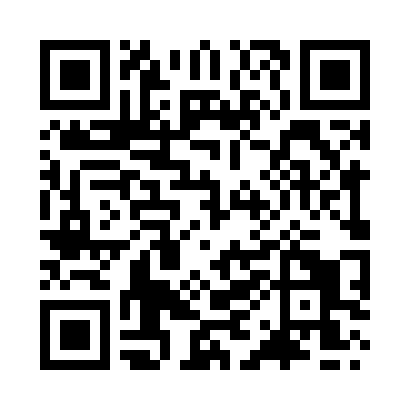 Prayer times for Onllwyn, Neath Port Talbot, UKMon 1 Jul 2024 - Wed 31 Jul 2024High Latitude Method: Angle Based RulePrayer Calculation Method: Islamic Society of North AmericaAsar Calculation Method: HanafiPrayer times provided by https://www.salahtimes.comDateDayFajrSunriseDhuhrAsrMaghribIsha1Mon3:105:011:196:559:3611:282Tue3:105:021:196:559:3611:273Wed3:115:021:196:559:3611:274Thu3:115:031:196:559:3511:275Fri3:125:041:196:559:3511:276Sat3:125:051:206:559:3411:277Sun3:135:061:206:549:3311:268Mon3:135:071:206:549:3311:269Tue3:145:081:206:549:3211:2610Wed3:145:091:206:539:3111:2611Thu3:155:101:206:539:3011:2512Fri3:165:111:206:539:2911:2513Sat3:165:121:216:529:2911:2414Sun3:175:131:216:529:2811:2415Mon3:185:151:216:519:2711:2416Tue3:185:161:216:519:2511:2317Wed3:195:171:216:509:2411:2318Thu3:195:181:216:499:2311:2219Fri3:205:201:216:499:2211:2120Sat3:215:211:216:489:2111:2121Sun3:225:221:216:489:2011:2022Mon3:225:241:216:479:1811:2023Tue3:235:251:216:469:1711:1924Wed3:245:261:216:459:1511:1825Thu3:245:281:216:449:1411:1726Fri3:255:291:216:449:1311:1727Sat3:265:311:216:439:1111:1628Sun3:275:321:216:429:1011:1529Mon3:275:341:216:419:0811:1430Tue3:285:351:216:409:0611:1431Wed3:295:371:216:399:0511:13